Graves Park – Title ReportEntry on title – SYK608297Details of entry Screenshot Restriction – No disposal of the land in the title without complying with the provisions of the Charities Act 2011GRAVES PARK - 510841 (charitycommission.gov.uk)Governing Document: Scheme dated 12 March 2009 Charitable objects: The object of the charity is the provision and maintenance of a park and recreation ground for use by the public with the object of improving their conditions of life. Title plan: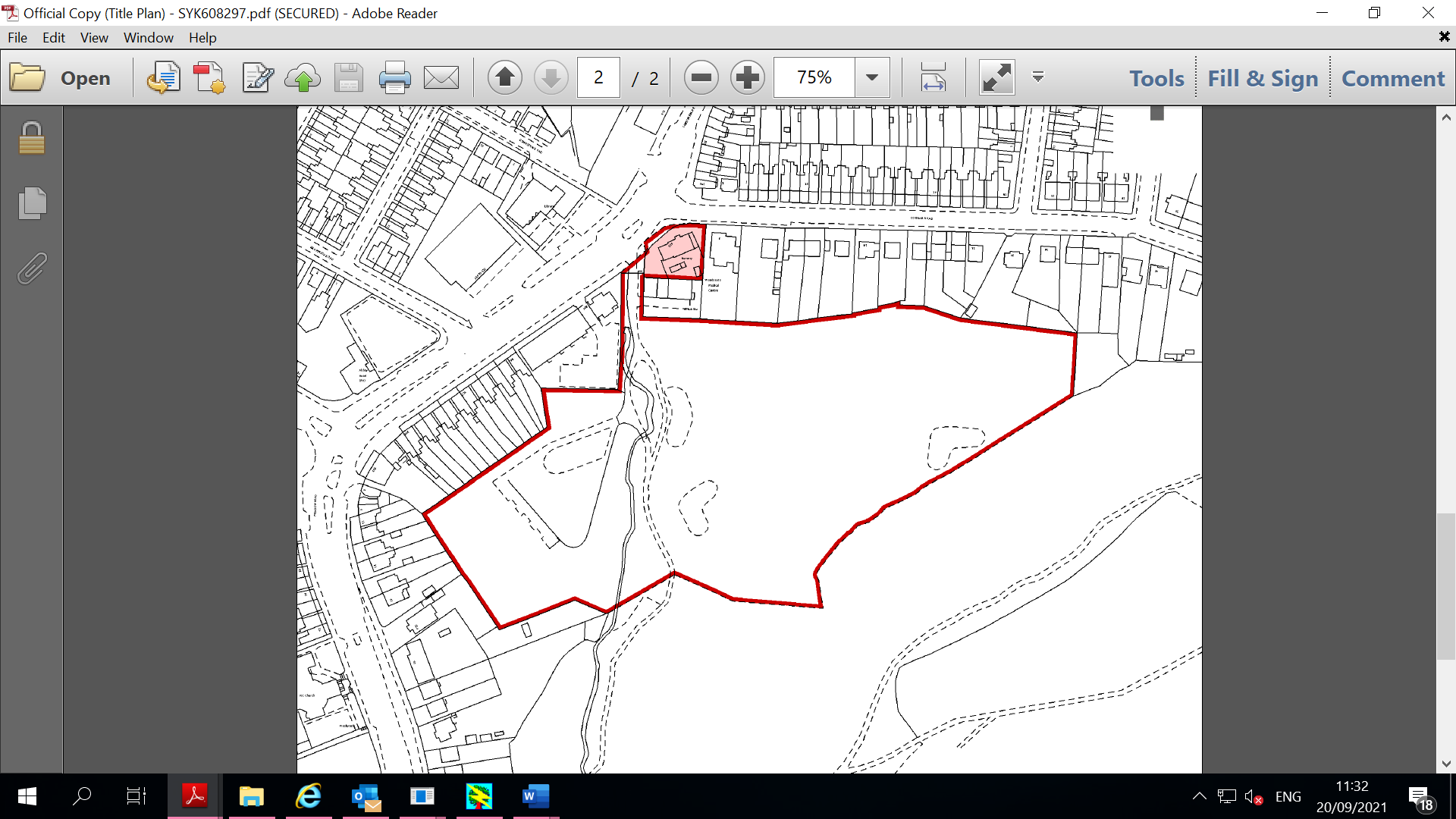 Conveyance of land tinted pink dated 17 May 1934 between (1) Godfrey Meynell and Wilfrid Lionel  Foster (2) John George Graves and Others and(3) The Lord Mayor Alderman contains covenants Term of the trust that the Council will not use the said property or permit the said property to be used for any industrial purpose or for any commercial purpose of such a character as might be deemed to interfere with the amenities of the neighbourhood or as may be considered by the Trustees or other the Trustees for the time being of the J G Graves Charitable Trust to be objectionable owing to the proximity of the said property to the Park known as Graves Park.THE J G GRAVES CHARITABLE TRUST - 207481 (charitycommission.gov.uk)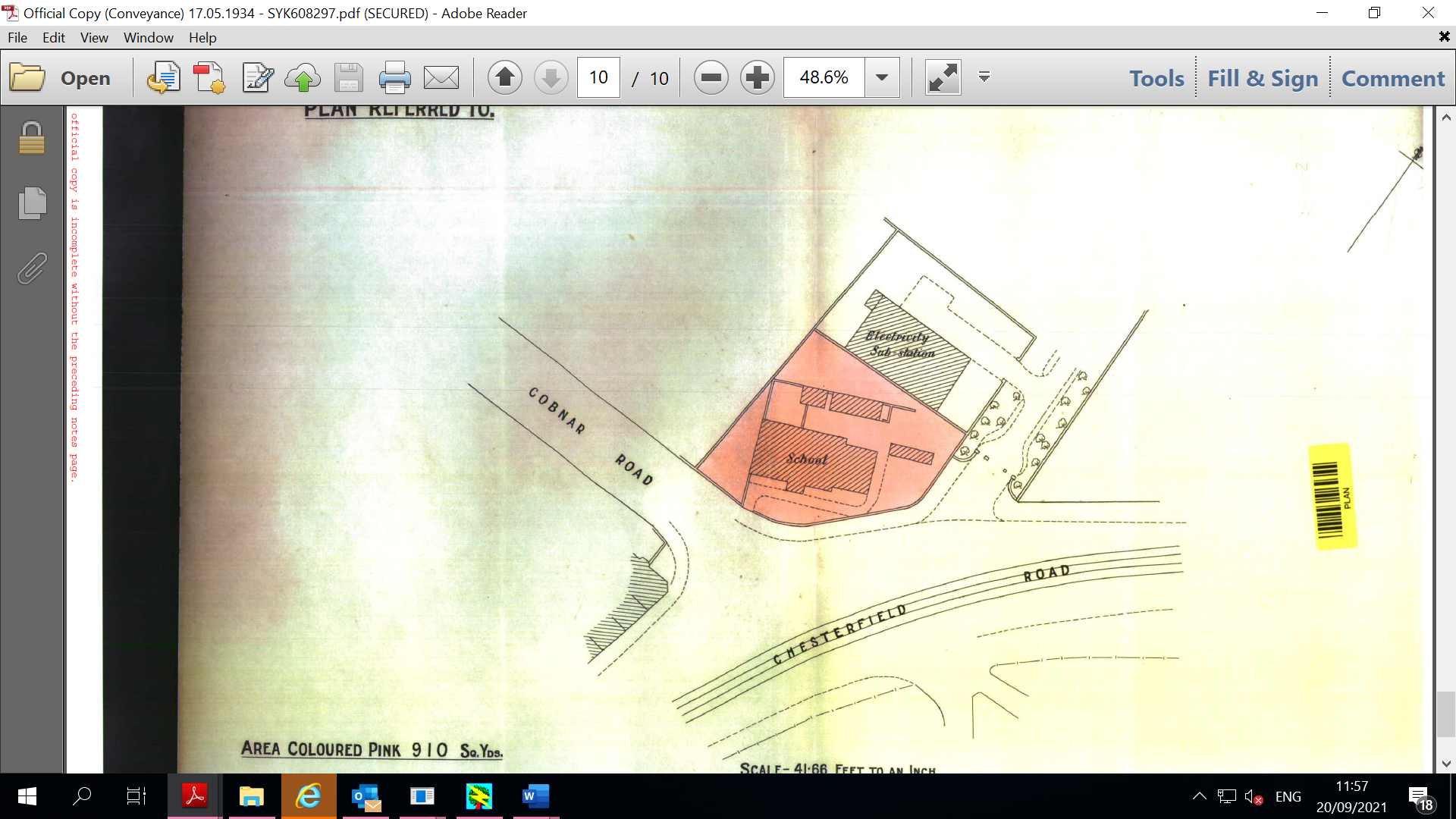 Land is subject to the rights granted in a Deed dated 26 February 1974 between (1) The Lord Mayor Alderman and (2) Yorkshire Electricity Board To retain lay maintain use construct inspect renew replace remove or render unusable electric lines.Full right to pass and repass with or without vehicles over blue lines.Lease dated 8 May 2000 shown tinted pink– 863 Chesterfield Road 25 years from 1 January 1999. Expires in 2024.Entry on title register - SYK610765 Details of entry Screenshot Restriction – No disposal of the land in the title without complying with the provisions of the Charities Act 2011.GRAVES PARK - 510841 (charitycommission.gov.uk)Governing Document: Scheme dated 12 March 2009 Charitable objects: The object of the charity is the provision and maintenance of a park and recreation ground for use by the public with the object of improving their conditions of life. Title plan: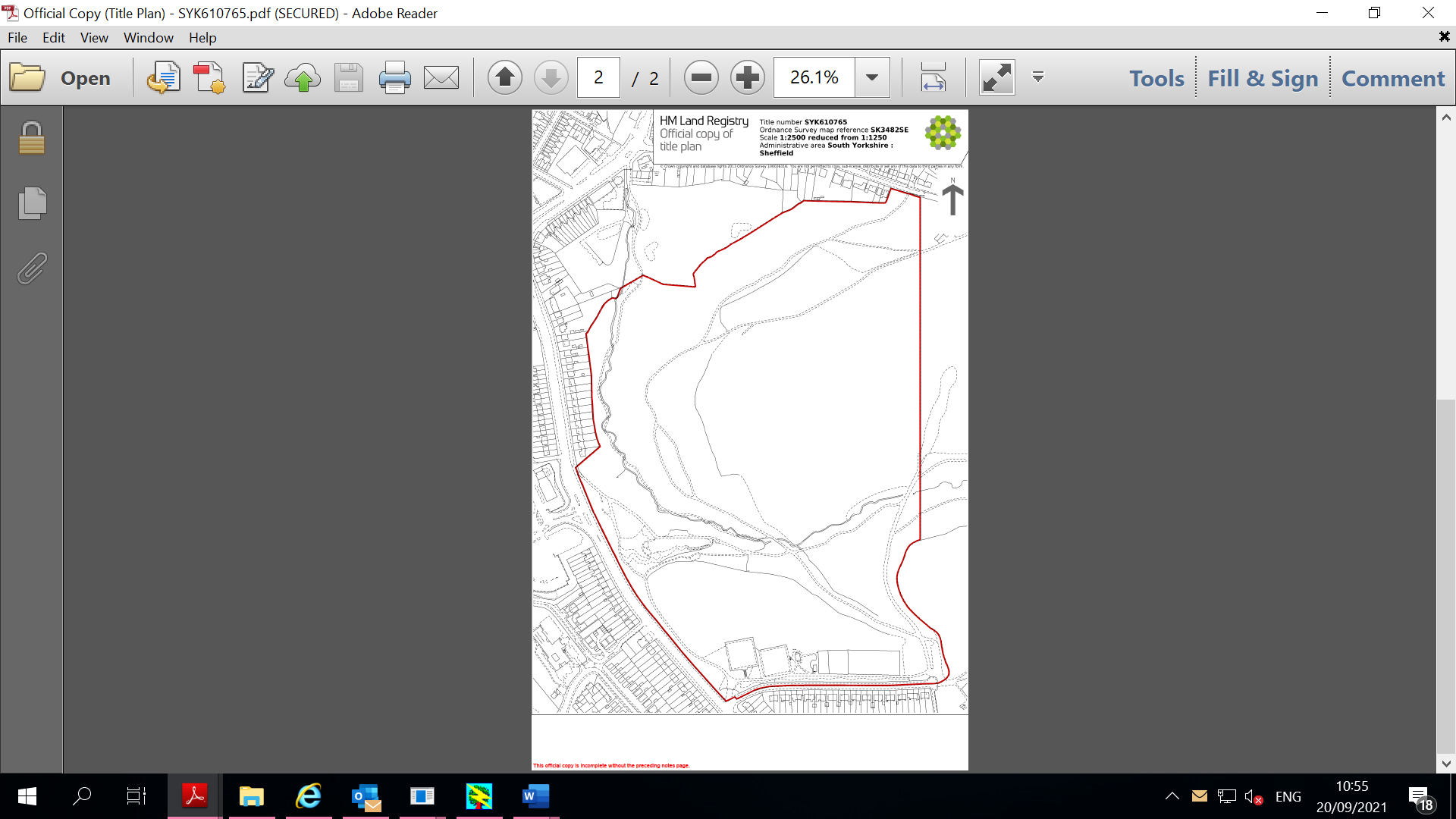 Conveyance dated 2 December 1925 made between (1)  Bernard Alexander Firth and John George Graves and (2) Lord Mayor Aldermen and Citizens of the City of Sheffield contains restrictive covenantsRestrictive covenants: Land conveyed should be preserved as an open space and that no buildings shall be erected except as is provided belowNot at any time to do cause permit or suffer on the land anything which may or may become a nuisance or damage to the Vendor his executors assigns etc or adjoining land of Vendor.Not to claim any right of light or other easement over the adjoining land of the Vendor.Positive covenant: The corporation may with the consent of the Vendor erect Municipal buildings in connection with the use of the land as a public park 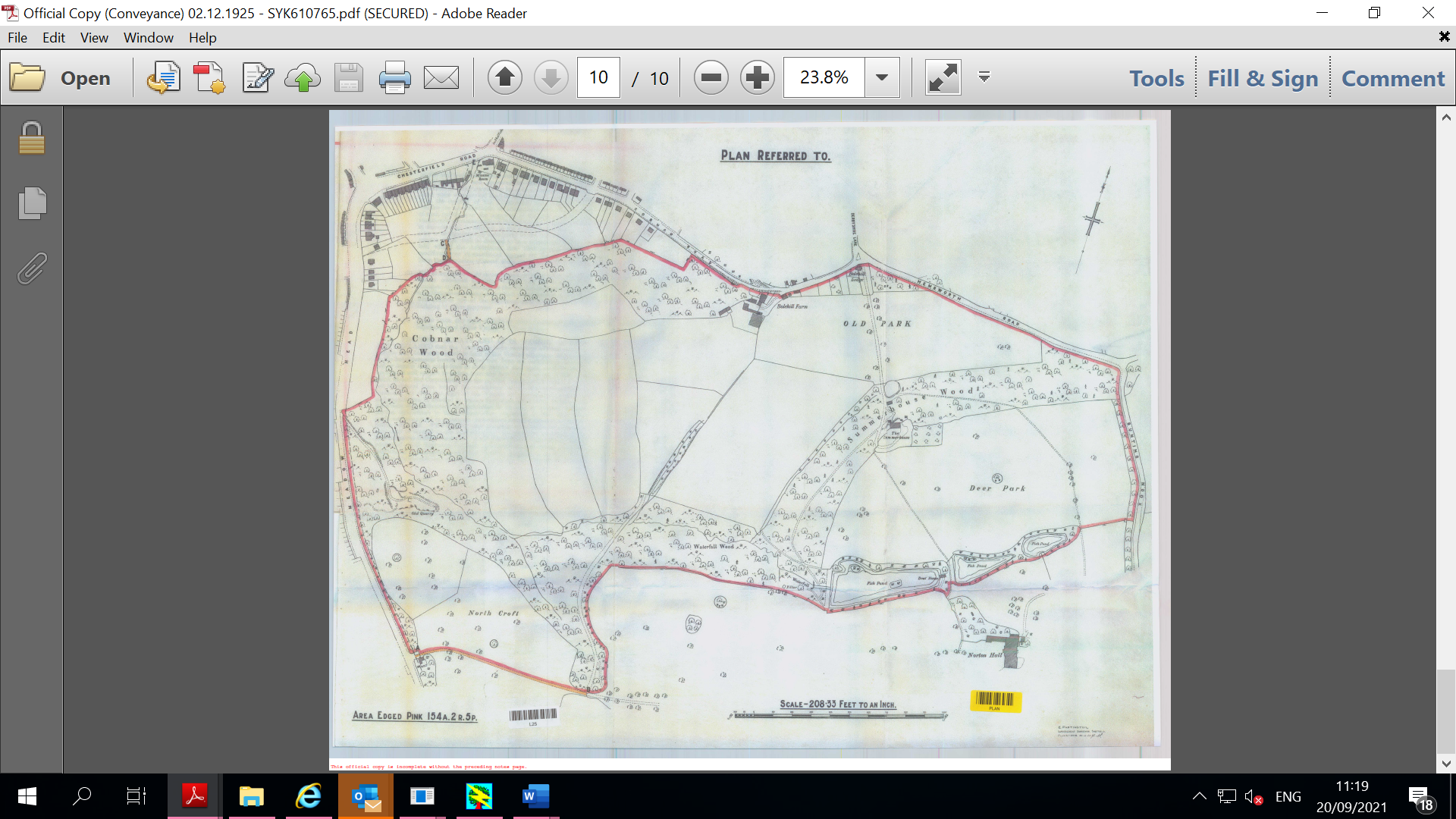 Entry on title  - SYK610764 Details of entry Screenshot Restriction – No disposal of the land in the title without complying with the provisions of the Charities Act 2011GRAVES PARK - 510841 (charitycommission.gov.uk)Governing Document: Scheme dated 12 March 2009 Charitable objects: The object of the charity is the provision and maintenance of a park and recreation ground for use by the public with the object of improving their conditions of life. Title plan: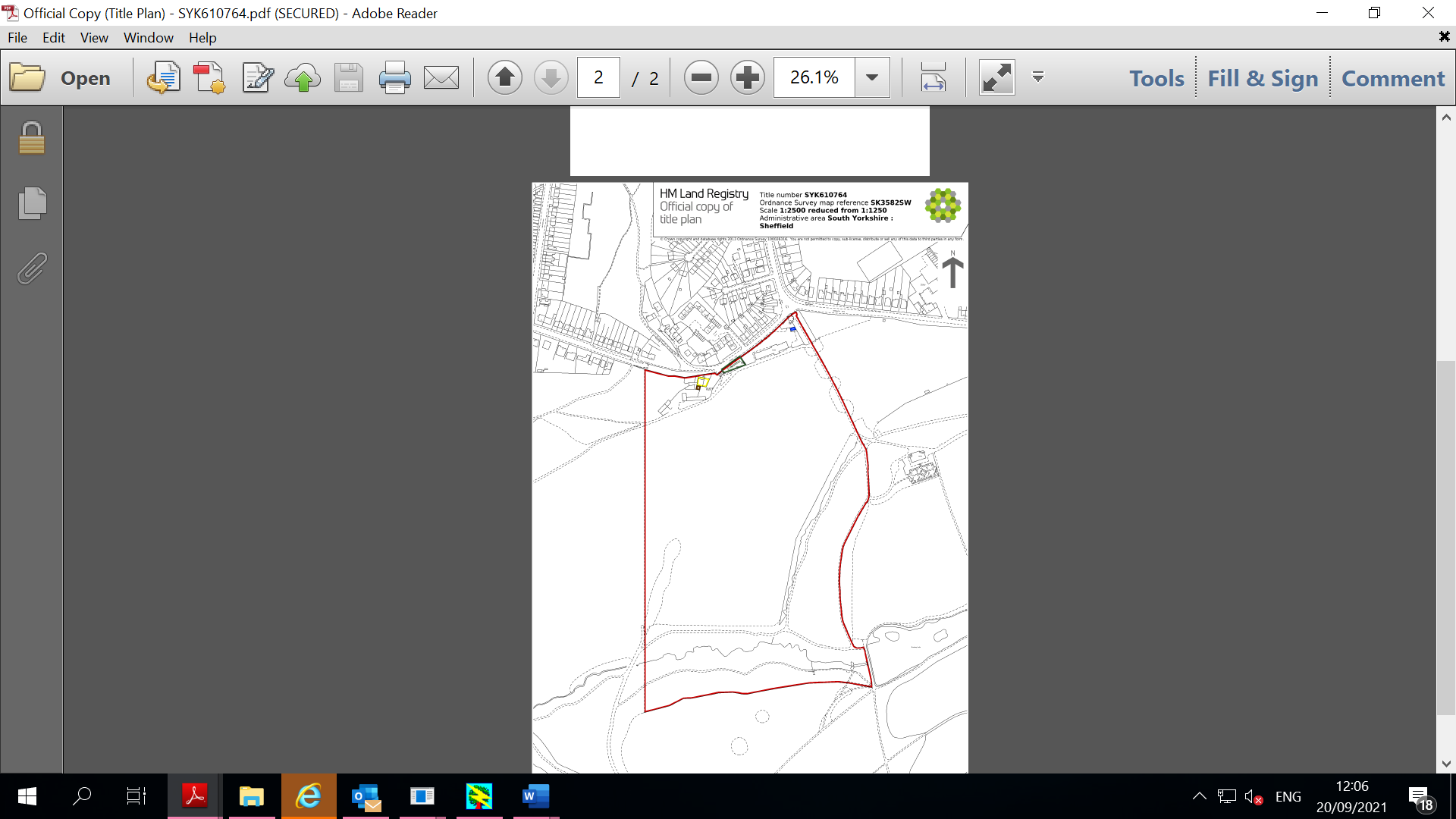 Conveyance dated 2 December 1925 made between (1)  Bernard Alexander Firth and John George Graves and (2) Lord Mayor Aldermen and Citizens of the City of Sheffield contains restrictive covenantsRestrictive covenants: Land conveyed should be preserved as an open space and that no buildings shall be erected except as is provided Not at any time to do cause permit or suffer on the land anything which may or may become a nuisance or damage to the Vendor his executors assigns etc or adjoining land of Vendor.Not to claim any right of light or other easement over the adjoining land of the Vendor.Positive covenant: The corporation may with the consent of the Vendor erect Municipal buildings in connection with the use of the land as a public parkLease dated 28 January 1997 – edged blue 60 years from 28 January 1997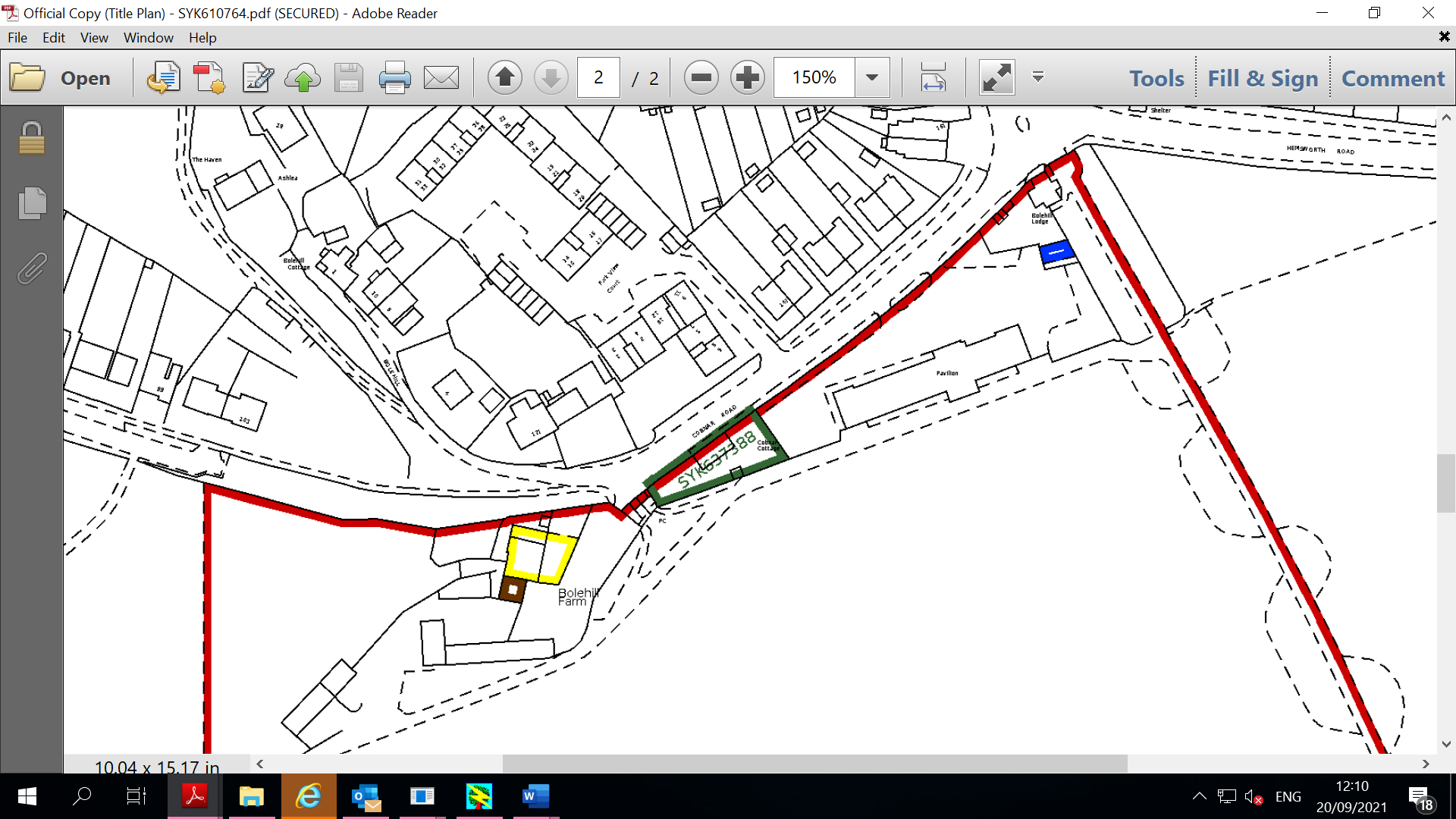 Lease dated 1 December 1982 – Edged yellow99 years from 29 September 1982 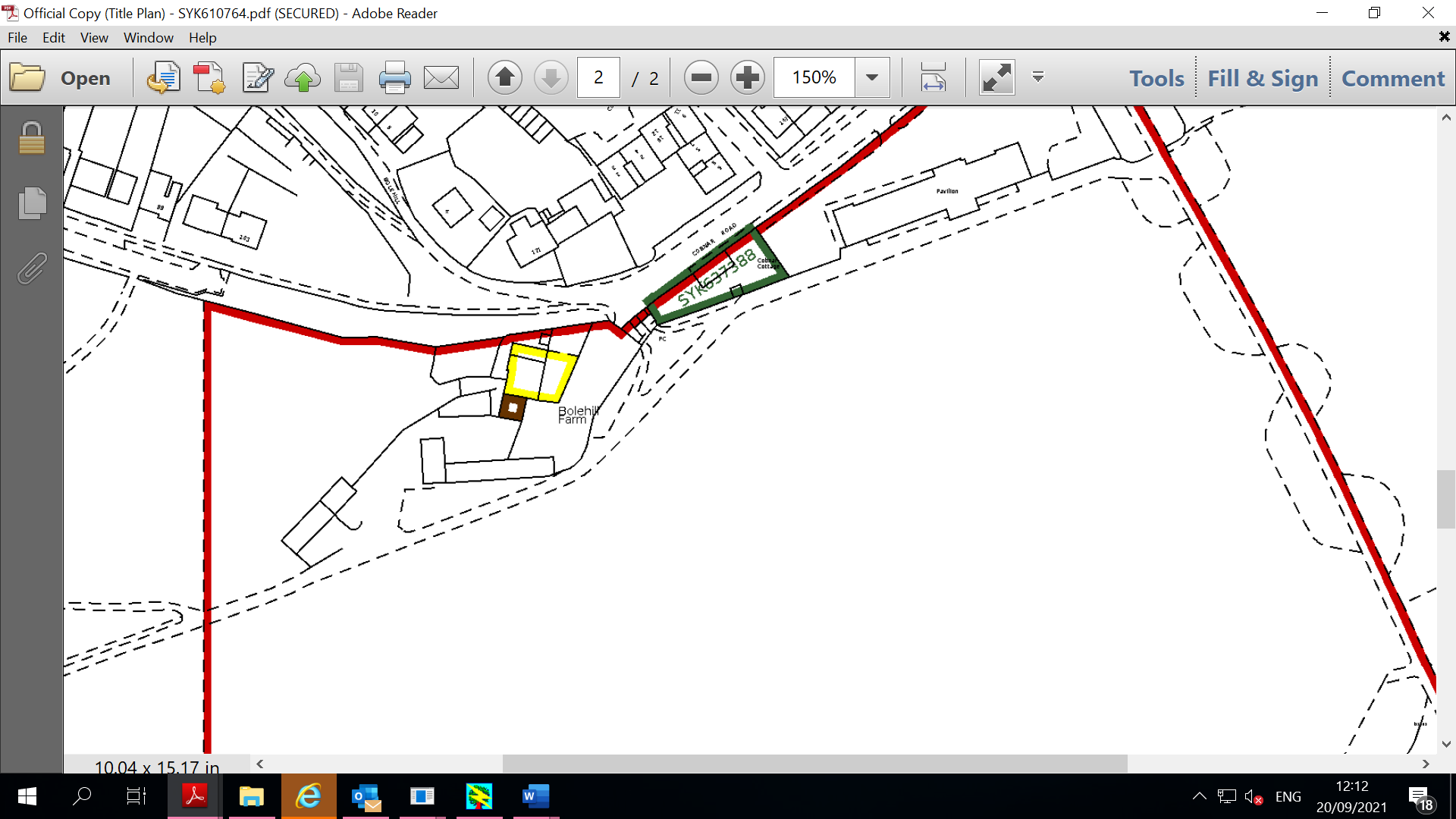 Lease dated 18 October 1984 – edged brownExpires 28 September 2081. Entry on title – SYK610792 Details of entry Screenshot Restriction – No disposal of the land in the title without complying with the provisions of the Charities Act 2011GRAVES PARK - 510841 (charitycommission.gov.uk)Governing Document: Scheme dated 12 March 2009 Charitable objects: The object of the charity is the provision and maintenance of a park and recreation ground for use by the public with the object of improving their conditions of life. Title plan: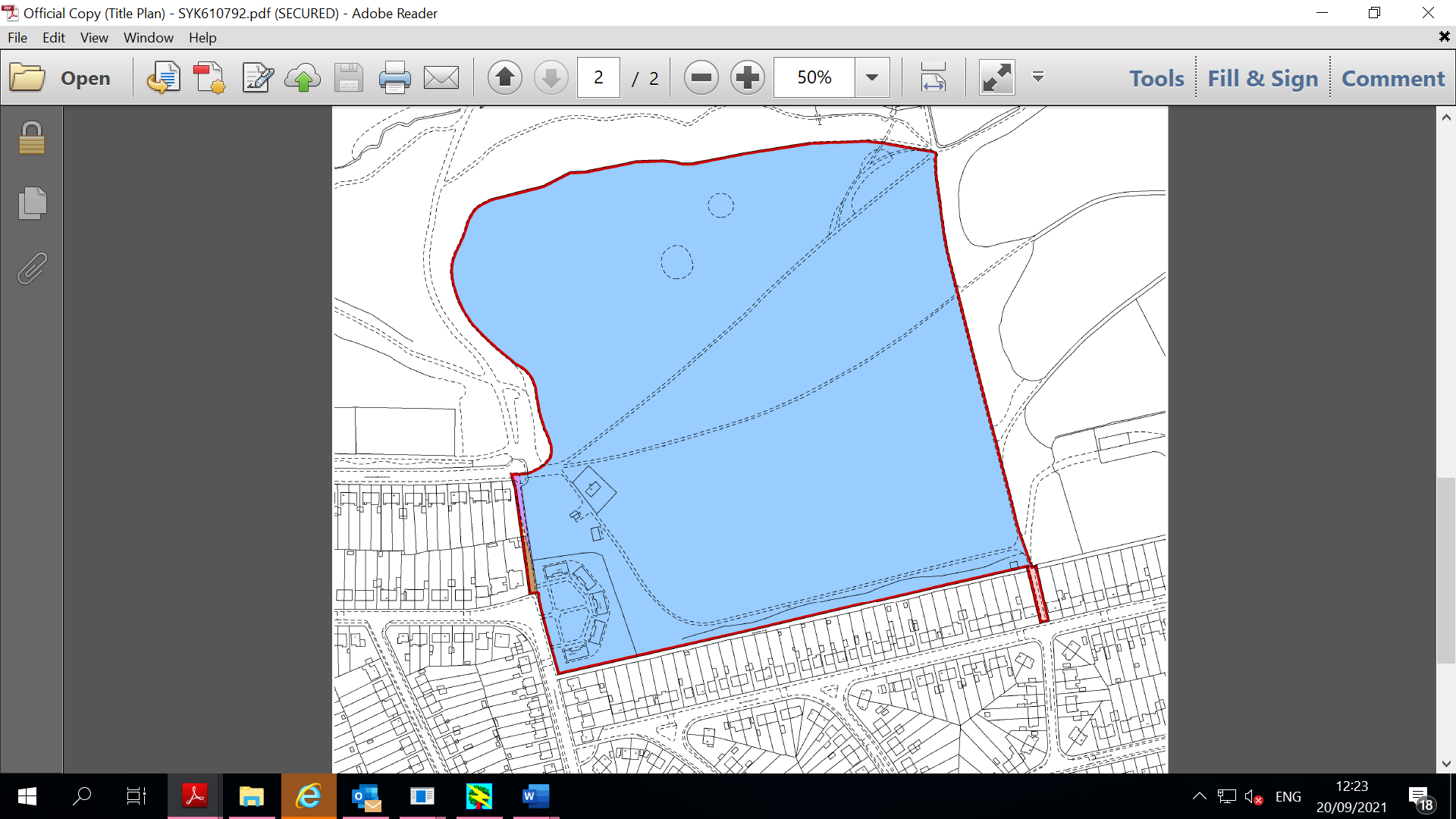 Conveyance dated 21 December 1928 made between (1) Bernard Alexander Firth and (2) The Lord Mayor Aldermen – land tinted yellow on the title planPersonal covenants by the Council to: Construct a new road from Little Norton Lane to the eastern and of Charles Ashmore Road to provide access to Graves Park.At their own cost to carry out with such material as they may decide all works requisite and necessary in connection with the continuation of the proposed new road.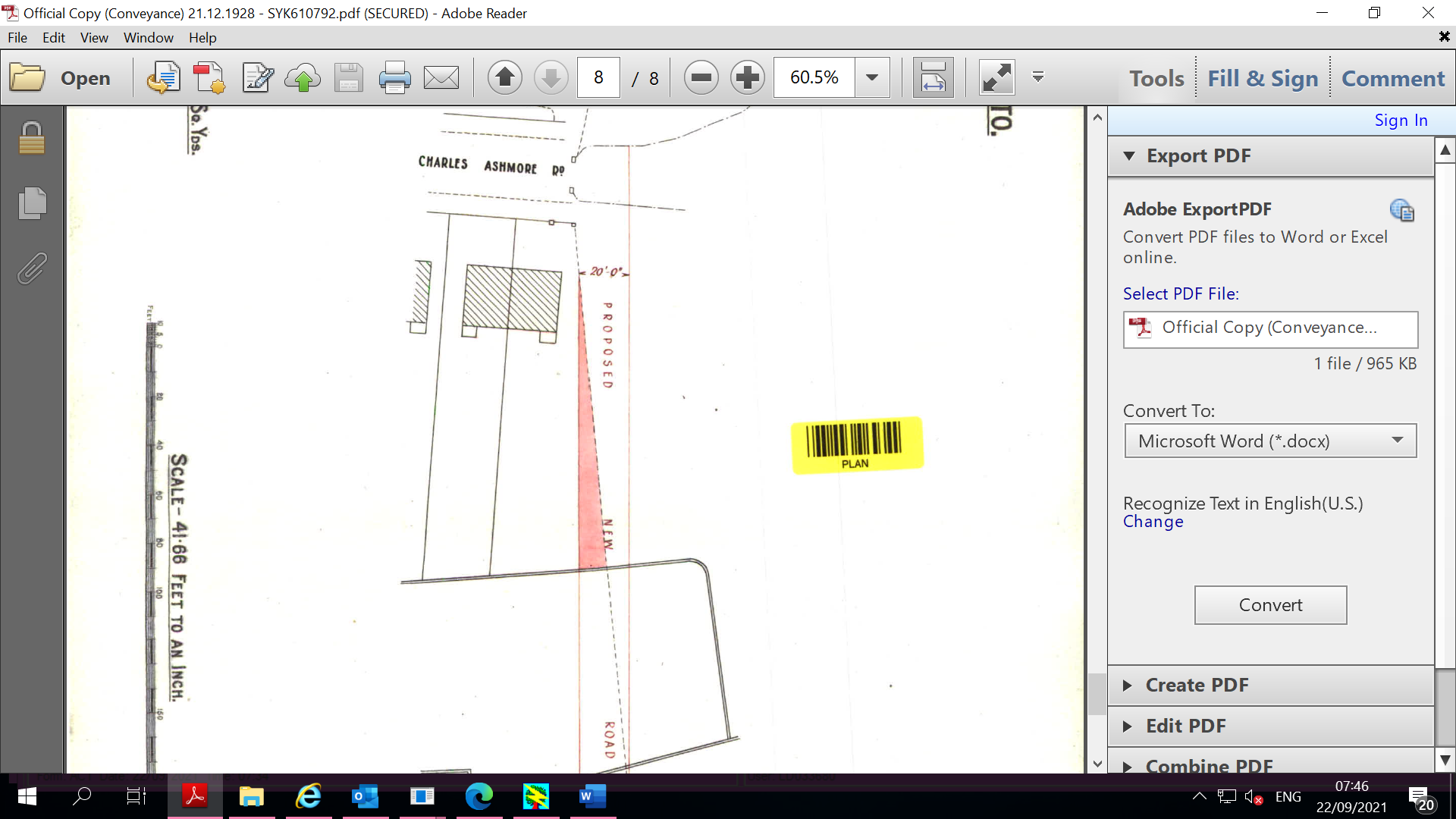 Conveyance dated 27 July 1928 made between (1) The Trustees of the Norton Hospitals Estate and (2) The Lord Mayor Aldermen – land tinted mauve on the title planPersonal covenants by the Council to: Construct a new road from Little Norton Lane to the eastern and of Charles Ashmore Road in order to provide access to Graves Park.Before proceeding with the proposed new road erect on the western boundary of the vendors adjoining land a fence not less than 5 feet in height and also take down existing posts and gate entrances to the Hospital Grounds of the Vendor and re-erect the same.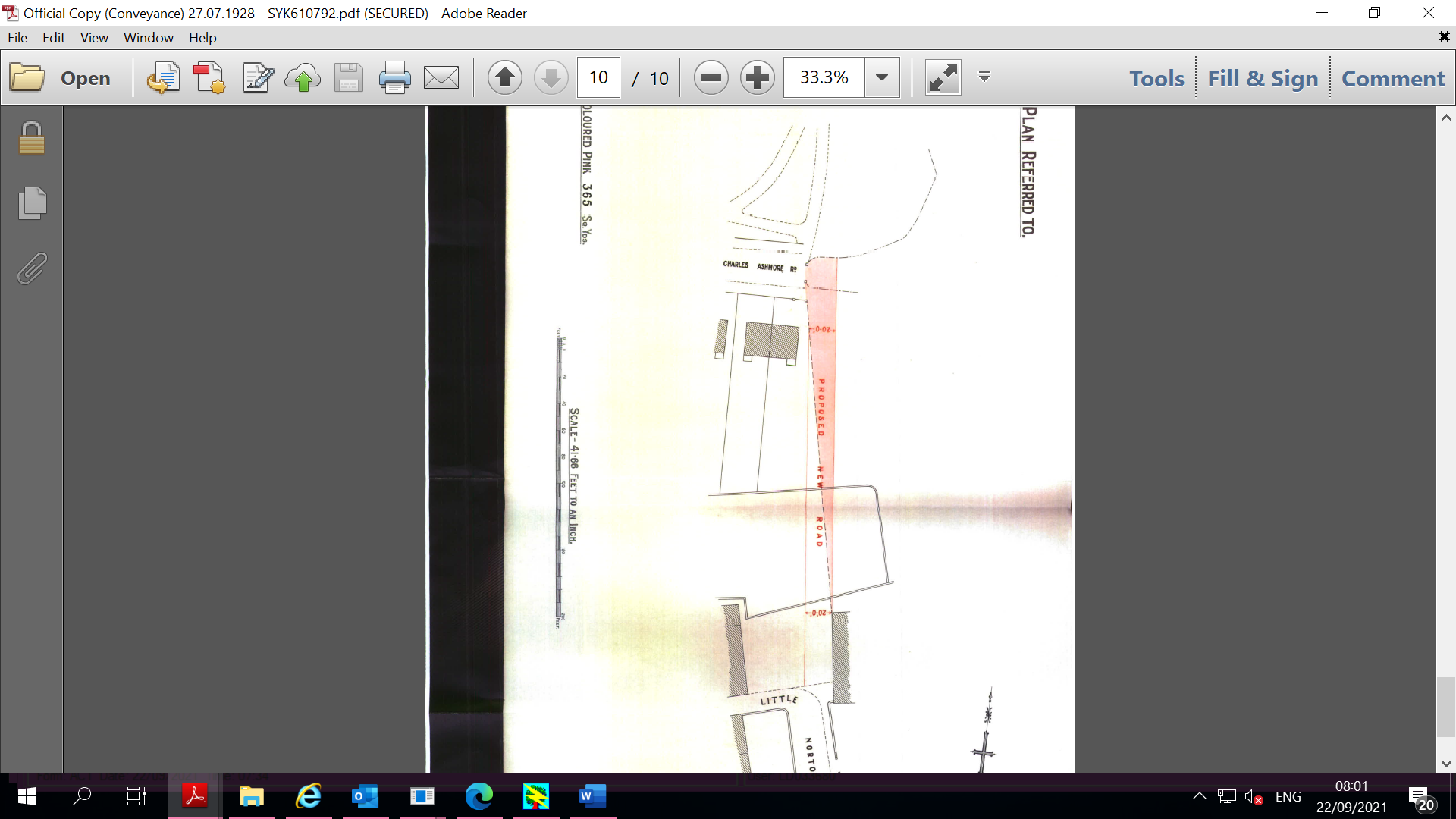 Conveyance dated 12 October 1928 between (1) The Right Reverend Thomas Dunn and (2) Lord Mayor Aldermen– land tinted brown on the title plan Personal covenants: Construct a new road from Little Norton Lane to the eastern and of Charles Ashmore Road in order to provide access to Graves Park.carry out at their own expense with such material as they may decide all works requisite and necessary in connection with the continuation of the proposed new road.Erect a maintainable fence not less than 5 feet Indemnity covenant: Keep the Trustees indemnified against all claims and proceedings of the covenants on the part of the Trustees contained in the first schedule in the hereinbefore Conveyance of 17 May 1927 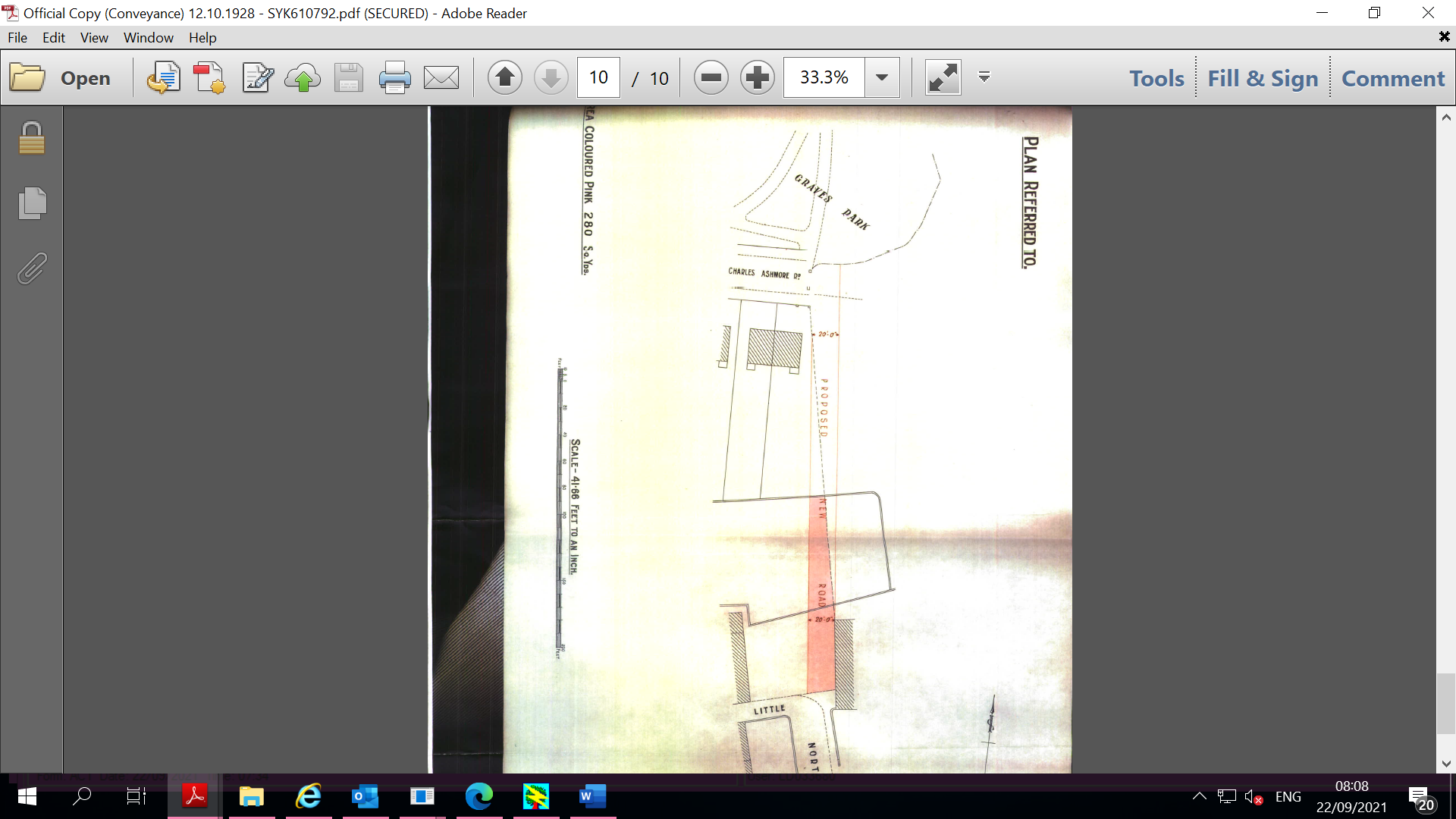 Conveyance dated 18 December 1936 – land tinted blue on the title planThe Corporation shall hold the land conveyed for the purposes of the same being used for the recreation of the public as Public Walks or Pleasure Grounds within the meaning of the Public Health Acts or as an open space within the meaning of the Open Spaces Act 1906 .Contains personal covenants by the Council in relation to erecting fences and maintaining boundary.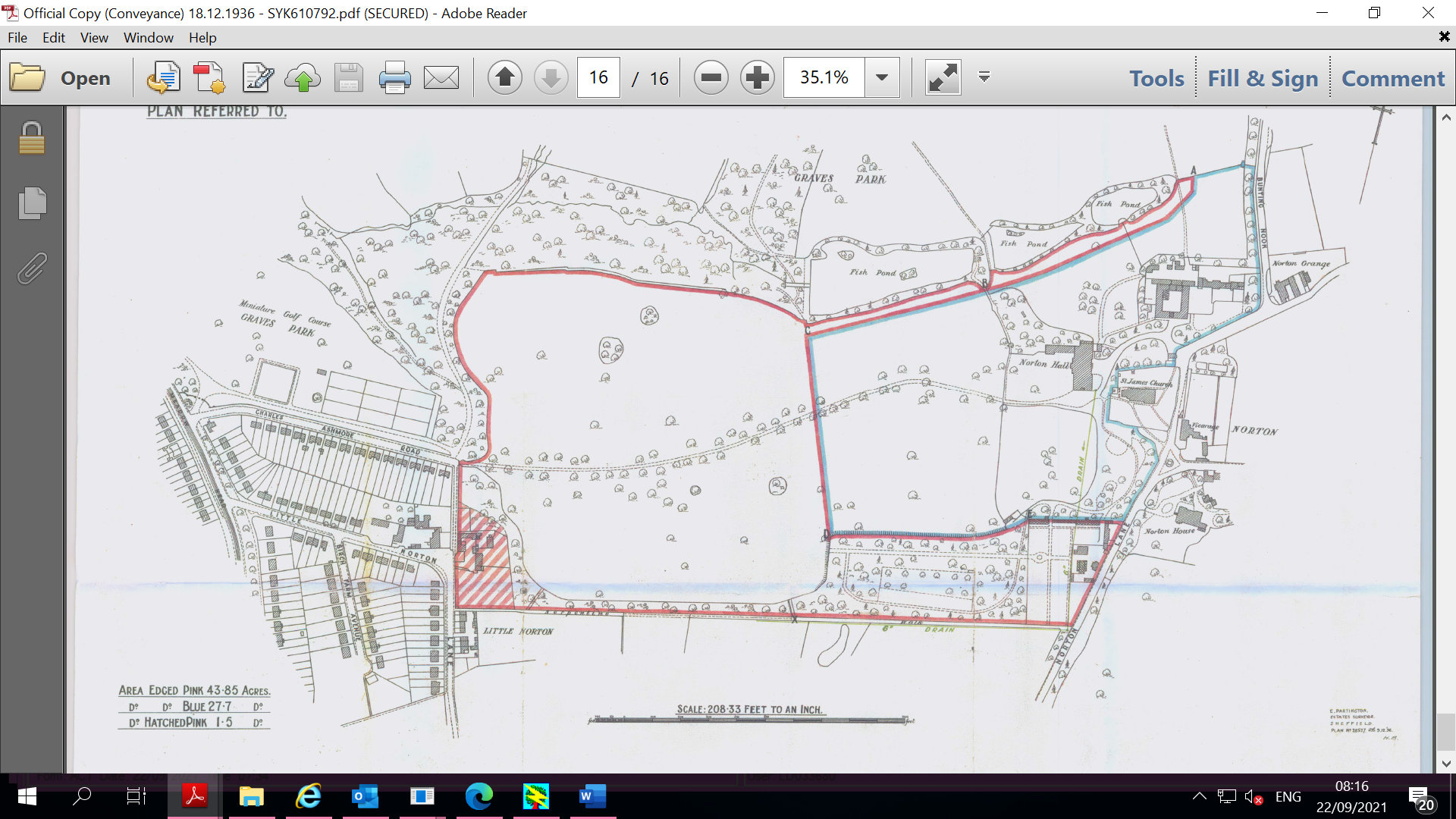 Conveyance dated 12 December 1950 between (1) the Board of Governors of the United Sheffield Hospitals and (2) The Lord Mayor Aldermen - land tinted pink on the title planRestrictive covenants: That they will use the land hereby conveyed as a means of access to Graves Park That they will at all times keep the vendors indemnified from and against all private street works expenses in respect of that part of Norfolk Park View aforesaid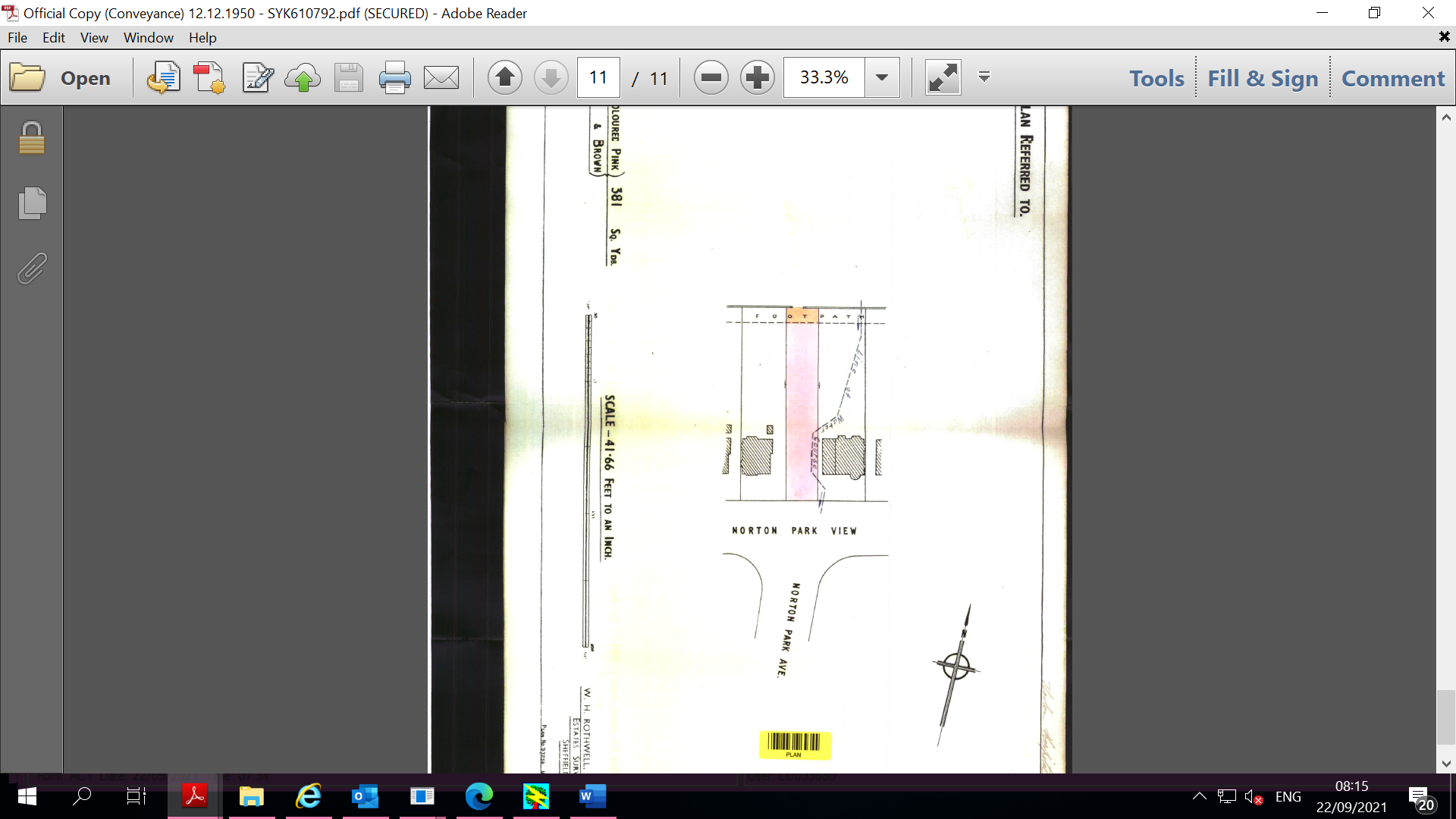 Entry on title – SYK610763 Details of entry Screenshot Restriction – No disposal of the land in the title without complying with the provisions of the Charities Act 2011GRAVES PARK - 510841 (charitycommission.gov.uk)Governing Document: Scheme dated 12 March 2009 Charitable objects: The object of the charity is the provision and maintenance of a park and recreation ground for use by the public with the object of improving their conditions of life. 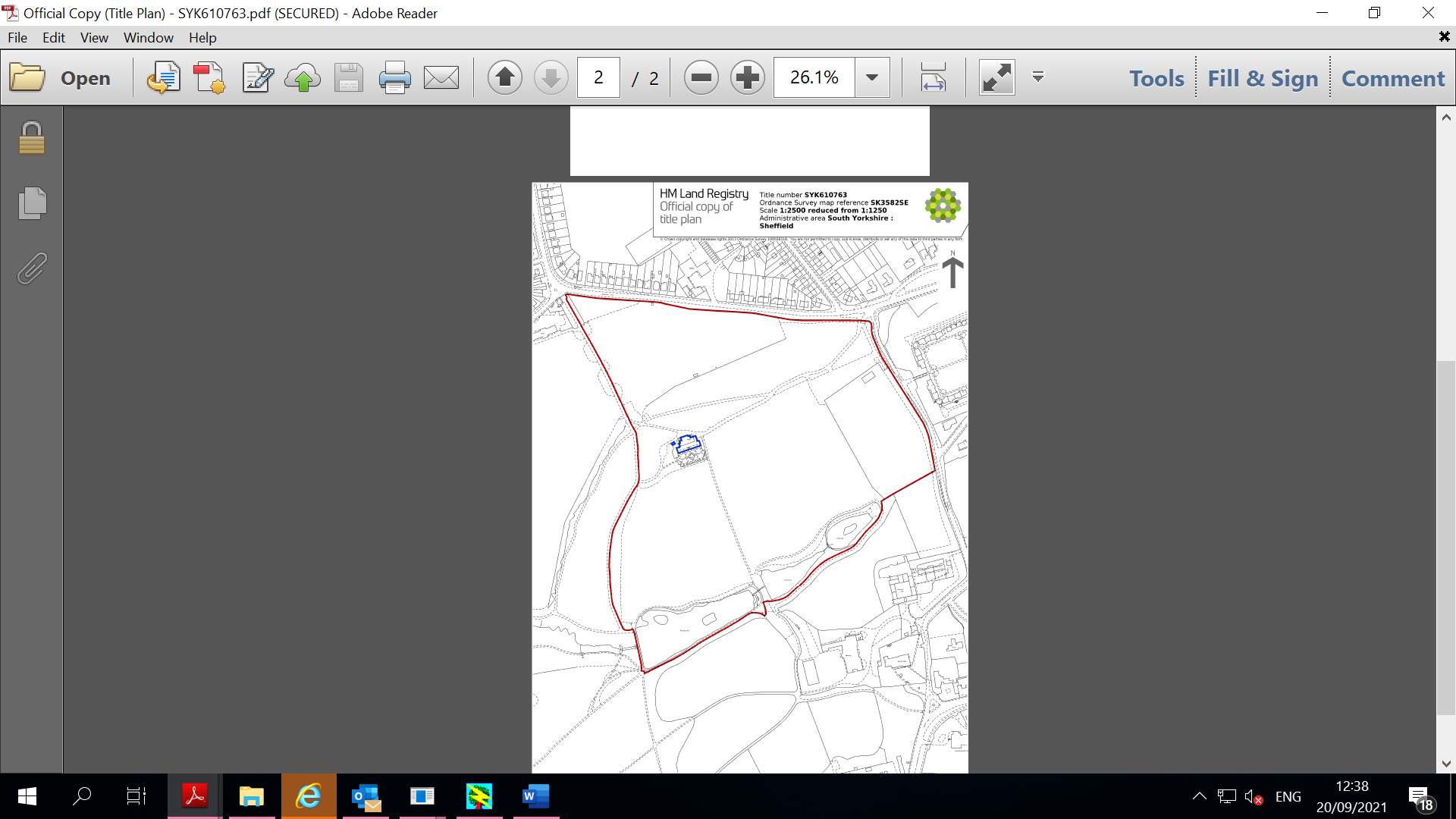 Conveyance dated 2 December 1925 made between (1)  Bernard Alexander Firth and John George Graves and (2) Lord Mayor Aldermen and Citizens of the City of Sheffield contains restrictive covenantsRestrictive covenants: Land conveyed should be preserved as an open space and that no buildings shall be erected except as is provided Not at any time to do cause permit or suffer on the land anything which may or may become a nuisance or damage to the Vendor his executors assigns etc or adjoining land of Vendor.Not to claim any right of light or other easement over the adjoining land of the Vendor.Positive covenant:The corporation may with the consent of the Vendor erect Municipal buildings in connection with the use of the land as a public parkLease dated 26 June 2009 – Rose Garden Café – shown edged blueTitle to be closed as lease expired in 2019.Entry on title – SYK610791Details of entry Screenshot Restriction – No disposal of the land in the title without complying with the provisions of the Charities Act 2011GRAVES PARK - 510841 (charitycommission.gov.uk)Governing Document: Scheme dated 12 March 2009 Charitable objects: The object of the charity is the provision and maintenance of a park and recreation ground for use by the public with the object of improving their conditions of life. 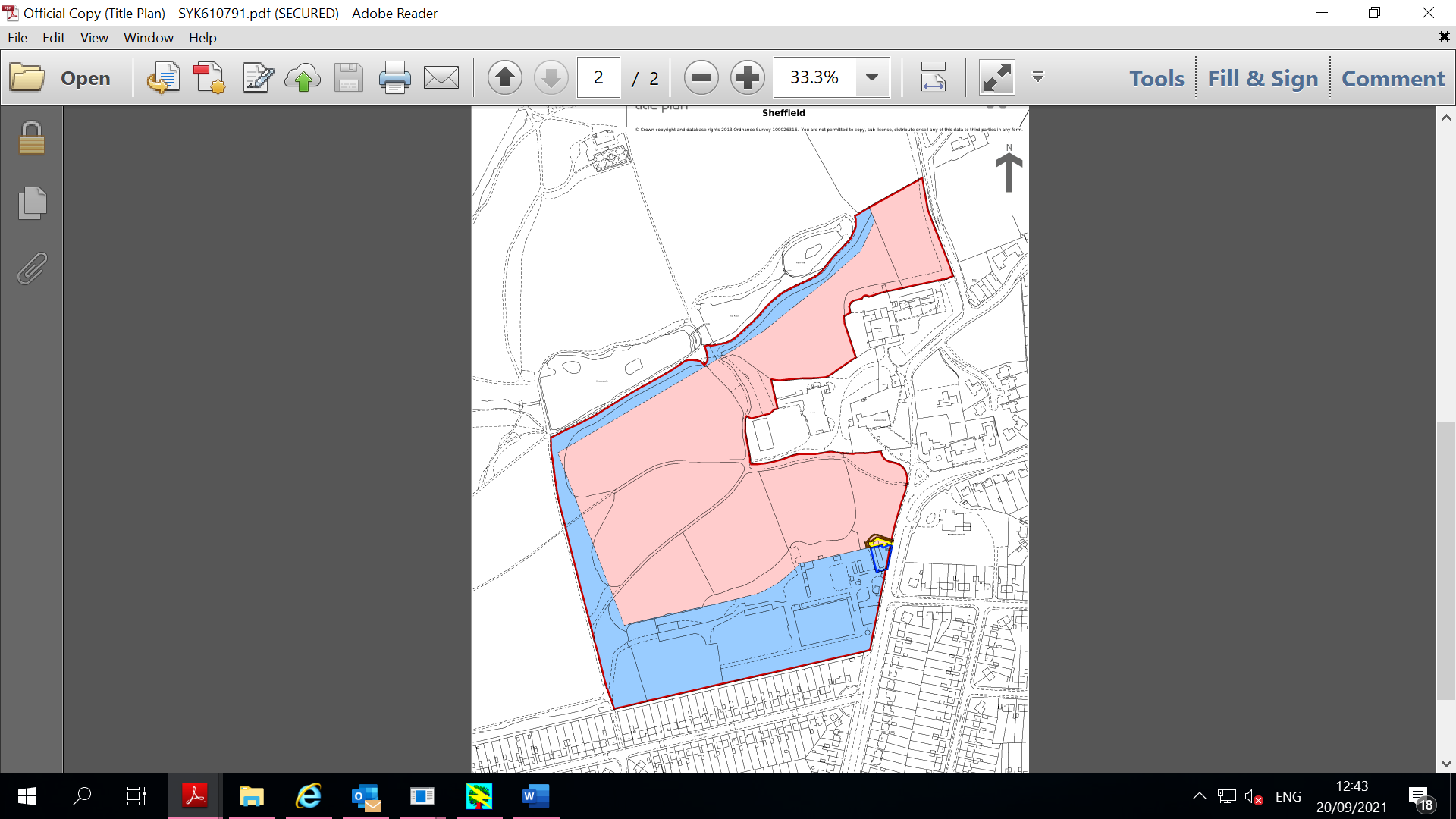 Conveyance dated 18 December 1936 – subject to rights reserved - land tinted blueDeed of Grant dated 9 June 1952 – subject to rights granted – land tinted pinkRights granted in respect of the six-inch drainLease dated 3 November 1999 – land on the north side of Chantry Cottage125 years from 26  January 1995 Lease dated 25 February 2011 – land adjoining Chantry Cottage125 years from 26 January 1999Lease dated 26 January 1995 – Chantry Cottage, Norton Lane125 years from 26 January 1995